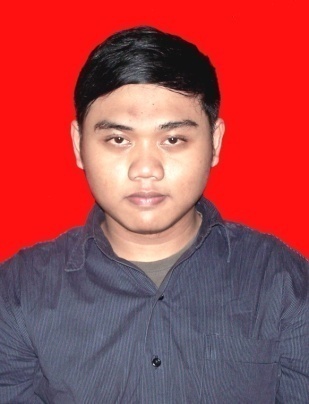 THANTOWI JAUHARI UTOMOJL.Medang Raya blok B1/I3 perumahan medang lestari Tangerang.Mobile : 089602553592Email   : thantowi.jauhari.u@gmail.comLinked-In Profile :http://id.linkedin.com/pub/thantowi-jauhari/50/7b6/40bPersonal Statement A Professional worker who have a great determination.Have skills and knowledge essentials to work in an information technology jobs, especially in Data Warehouse and Business Intelligence area,software engginering, software development, system analyst.Education2008-2012 University of Budi Luhur, Mayoring in Infomation Technology. GPA 3.65 of 4.00.Other Course and TrainingEnglish course, LBPP LIA, Tangerang, January 2009 – August 2011.SAP Training and Certification, Fundamental Module, Binus Center Bintaro, December 2011.Opera and The Web, Workshop and Training, University Of Budi Luhur, March 2010.SAP ABAP Basic January 2012 on SAP Interface Community,BogorComputing and Other SkillsApplications : Ms Office, Adobe Photoshop, SAP (Software Application and Product), Rational Rose, Microsoft Visual Studio, Dreamweaver.Programming Language :VB.Net, C#.Net,T- SQL, MDX Query.Database Management System :SQL Server 2005, 2008, 2012, Oracle 10g, My SQL, Ms.Access.Operating System :Windows 7, Windows Xp, Windows Server 2008or 2003.Can assemble Intel based PC from component parts and fault diagnose hardware. Set up network such as Home network and local area network.Data Warehouse, OLAP, and Business Intelligence Application Development like BIDS SQL SERVER 2012 and Oracle Warehouse Builder.Familiar and specialist in sql server 2005, 2008, 2012 technology .SSIS (SQL Server Integration Services), able to use this software to do ETL logic.SSAS ( SQL Server Analysis Services), able to create and maintain cube analysis.SSRS (SQL Server Reporting Services)SDLC (Software Development Life Cycle).Technical and Skill Spesification :- Data Base :	1. SQL Server (2005,2008,2008 R2, 2012, 2014).	my skills in sql server including :Dml : select, insert, update, delete and other manipulating syntax query based on data requirement.T-sql programming : stored procedure, function, trigger, cursor.Administering : backup and restore db, clustering, indexing, load balancing, partitioning, query tuning, workload optimization.2. Oracle 11G.My skills in oracle including :Dml : select, insert, update, delete and other manipulating syntax query based on data requirement.Pl-sql programming : stored procedure, function, trigger, cursor.3. Sybase (IQ 12.7 and IQ 15.4)My skills in Sybase including :Dml : select, insert, update, delete and other manipulating syntax query based on data requirement.sql programming : stored procedure, function, trigger, cursor.4. Mysql.5. Ms.Access.- Data Warehouse and Business Intelligence.Deep understanding about concept and technical in data warehouse and BI area. Analyze data warehouse needs, design a data warehouse diagram, maintenance and control data warehouse life cycle.	technical concept :- change data capture.- slowly changing dimension.- snowflake scheme.- star scheme.- denormalization.- data mart.- data profiling.- data cleansing.- data management.- dimensional modelling.- dashboard design.- olap (online analytical processing).- cube.DW Tools Abillity :	- Data Warehouse tools : 	1. SQL SERVER BIDS (business intelligence development studio) : 	    SSIS (sql server integration services), SSAS (sql server analysis services), SSRS (SQL   
                 Server Reporting Services).	2. Oracle Data Warehouse Tools :	    Oracle Warehouse Builder 10g / 11g, Oracle Data Integrator.	3. Informatica Power Center 7 / 9 :	   Workflow designer, workflow manager, Workflow monitoring, Repository Manager.		BI tools Abillity :	1. SQL Server Reporting Services.	2. Qlick View.	3. Tableau.	4. Sharepoint Business Intelligence Dashboard.	5. Hyperion Intelligence.	6. X-celcius dashboard.	7. Custom application developed in .net environment (desktop or web application).Work ExperienceSeptember – November 2010 Department of Transportation (Programmer), Jakarta.Desktop Application developed using visual basic for ship registration.Job Description :Programming application based on system analyst instruction.Create documentation including user guide, application help, and listing code.Responsible for application testing.Responsible for user training.December 2010 – December 2011 Downstream Regulatory Agency For Oil and Gas Indonesia / BPH MIGAS (Programmer),Consultant from PT.Hamidah Raya Fialmal, Jakarta.Web based OLTP Reporting developed using ASP.Net.Job Description :Programming Web based on system analyst instruction.Responsibletocreate User Accaptance Test and application testing.Create web application documentation including user guide and application help.Responsible for user training.December 2010 – December 2011 Downstream Regulatory Agency For Oil and Gas Indonesia / BPH MIGAS (Programmer), Consultant from PT.Hamidah Raya Fialmal, Jakarta.Data Warehouse and Business Intelligence using SQL Server Technology.Job Description :Create Analysis of Data Warehouse blue print and requirementLoad data from OLTP / source database using SSIS 2008.Create cube analysis for reporting needs.December 2010 – December 2011 Downstream Regulatory Agency For Oil and Gas Indonesia / BPH MIGAS (Database Administrator) Consultant from PT.Hamidah Raya Fialmal, Jakarta.Database Administrator for OLTP and OLAP Database.Job Description :Responsible to back up database.Responsible to create index and maintain index.Responsible to tune up database regulary.Responsible to create role.Responsible for database security.February 2012 – AUGUST 2013, PT.INERTIA UTAMA (DEXAGROUP) – PT.DEXA MEDICA, BINTARO.Assc.It System Analyst for Data Warehousing and Business Intelligence using Oracle Warehouse Builder 11g.Create ETL Mapping for data transfer.Analize new data warehouse project based on requirenment.Responsible in maintain and keep data validation in Data Warehouse Sales and Production.Do ETL mapping optimization.Develop data warehouse or BI application when its needed.BI tools : Hyperion Intelligence, QlickView.August 2013 – Present, PT.EMERIO INDONESIA, JAKARTA.ETL Consultant, Extract Transform and Loading developer using datawarehouse tools like informatica power center 7 and 9, SSIS 2008 and DB2, Oracle, and Sybase DBMS.Project 1 : Migration Modul workflow from informatica 7 to informatica 9 and Sybase 12.7 to   
                 15.4 databaseLocation : Permata Bank, BIntaro.Responsibility in create informatica mapping, worklet, workflow and transformation.Create SQL Script in order to complete the data warehouse process.Support all process in project execution.Do UAT Process.Project 2 : Probe Datamart.Location : Permata Bank, BIntaro.Description : Probe is a name of permata bank’s application that doing analysis of all data including iloan, jha, funding, transaction. This data mart supply data to probe application.This project has 3 phase : Develop for konvesional banking variable.Develop for credit analysis Develop for syariah banking variable.Gather user requirement on every phase project requirement.Create document mapping for each data mart and variable needs.Develop sql script based on requirement.Develop ETL mapping, workflow in informatica.Support all process including SIT, UAT, and migration.